ДОДАТОК  2до тендерної документації Інформація про необхідні технічні, якісні та кількісні характеристики предмета закупівлі — технічні вимоги до предмета закупівліТЕХНІЧНА СПЕЦИФІКАЦІЯ(назва предмета закупівлі)Технічний описПуско-зарядний пристрій 12/24V, 220В, 1000А G.I.KRAFT GI35111 (або еквівалент)Тип трансформаторнийНапруга заряджання  12 В ,  24 ВТип акумулятора  AGM ,  GEL ,  кислотнийІндикація заряду  стрілкаОсобливості  захист від перегріву ,  захист від короткого замкнення ,  перевірка полярності ,  помічник запуску двигуна ,  вбудований амперметр ,  захист від перевантаження АКБМаксимальна ємність акумулятора  1000 АгодМінімальна ємність акумулятора 10 АгодСтрум зарядки  42 АПідключення до батареї  крокодилиАвтоматичний режим (A)  єНормальний режим (N)  єДодаткові характеристики  споживана потужність 8,2 кВт, Мобільне, пересувне, на колесах.Габарити 330 х 320 х 580 ммВага 25 кг, Модель   пускозарядне 12/24V, 335A, 220V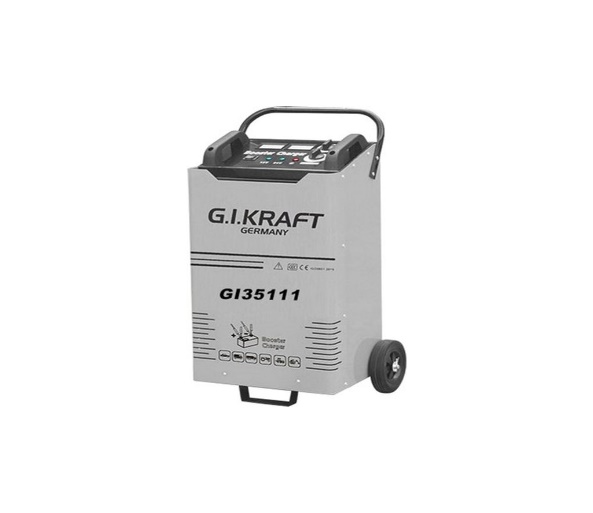 Назва предмета закупівліПуско-зарядний пристрій 12/24V, 220В, 1000А G.I.KRAFT GI35111 (або еквівалент)Код ДК 021:2015Баласти для розрядних ламп чи трубоккод ДК 021:2015 - 31150000-2Назва товару номенклатурної позиції предмета закупівлі та код товару, визначеного згідно з Єдиним закупівельним словником, що найбільше відповідає назві номенклатурної позиції предмета закупівлікод ДК 021:2015 - 31158100-9 - Зарядні пристрої для акумуляторівКількість поставки товару3 (три) шт.Місце поставки товару25002, м. КропивницькийСтрок поставки товарудо 20 травня 2024 року